PEMERINTAH KABUPATEN LUMAJANG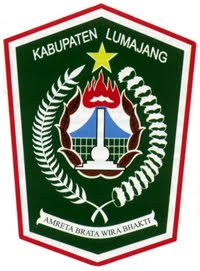 RUMAH SAKIT UMUM DAERAH Dr. HARYOTOJALAN BASUKI RAHMAT NO. 5 TELP (0334) 881666 FAX (0334) 887383Email : rsdharyoto@yahoo.co.idLUMAJANG - 67311KEPUTUSAN DIREKTUR RUMAH SAKIT UMUM DAERAH Dr. HARYOTO KABUPATEN LUMAJANGNOMOR : 188.45/       /427.77/2017TENTANGSTANDAR PELAYANAN PUBLIKRUMAH SAKIT UMUM DAERAH Dr. HARYOTO  LUMAJANGDIREKTUR RUMAH SAKIT UMUM DAERAH Dr. HARYOTOKABUPATEN LUMAJANG	Ditetapkan di 	:	LumajangPada Tanggal	:	27 November 2017DIREKTUR RUMAH SAKIT UMUM DAERAHDr. HARYOTOKABUPATEN LUMAJANGdr. INDRAYUDI KRESNA WARDHANANIP. 19601228 198802 1 002Lampiran Keputusan Direktur RSUD  Dr. Haryoto Kabupaten LumajangNomor 	: 188.45 /       /427.77/2017Tanggal 	: 27 November 2017STANDAR PELAYANAN PUBLIKRUMAH SAKIT UMUM DAERAH Dr. HARYOTO KABUPATEN LUMAJANGLATAR BELAKANG	Terselenggaranya pelayanan publik yang prima dapat memenuhi kebutuhan masyarakat, merupakan tanggung jawab bersama pemerintah, dukungan pastisipasi masyarakat serta dunia usaha yang beretika, yang pada gilirannya dapat meningkatkan pertumbuhan ekonomi dan investasi, membuka lapangan kerja, memperkuat kemandirian dan daya saing daerah. Untuk mewujudkan pembangunan di bidang kesehatan secara optimal dan berkelanjutan bagi sebesar-besarnya kemakmuran dan kesejahteraan masyarakat telah ditetapkan Visi RSUD Dr. Haryoto Kabupaten Lumajang yaitu “Menjadi Rumah Sakit pilihan utama masyarakat Lumajang dan sekitarnya”. Adapun misi RSUD Dr. Haryoto Kabupaten Lumajang “Meningkatkan Pelayanan Kesehatan dengan Dukungan SDM, Sarana Prasarana, dan Pengelolaan Manajemen sesuai Standart yang Berorientasi pada Kepuasan Pelanggan”.	Rumah Sakit Umum Daerah Dr. Haryoto Kabupaten Lumajag merupakan unsur pelaksana tugas Pemerintah Kabupaten Lumajang di bidang pelayanan kesehatan. Untuk melaksanakan tugas tersebut, RSUD Dr. Haryoto Kabupaten Lumajang memiliki fungsi:Pelayanan MedisPelayanan Penunjang Medis dan Non MedisPelayanan Asuhan KeperawatanPelayanan RujukanPelaksanaan Pendidikan dan LatihanPelaksanaan Penelitian dan PengembanganPengelolaan Administrasi dan Keuangan.MAKSUD DAN TUJUANMaksud penetapan Standar Pelayanan Publik ini adalah untuk mempermudah penyelenggara/pelaksanaan pelayanan publik maupun masyarakat sebagai pengguna layanan publik serta pihak-pihak yang lain yang berkepentingan. Tujuan pelayanan publik adalah untuk:Mewujudkan kepastian tentang hak, tanggung jawab, kewajiban dan kewenangan seluruh pihak yang terkait dengan penyelenggaraan pelayanan publik.Mewujudkan sistem penyelenggaraan pelayanan publik yang sesuai dengan asas-asas umum penyelenggaraan pemerintah yang baik.Terpenuhinya hak-hak masyarakat dalam memperoleh pelayanan publik secara maksimalMewujudkan partisipasi dan keikutsertaan masyarakat dalam meningkatkan kualitas pelayanan publik sesuai mekanisme yang berlaku.RUANG LINGKUPRuang lingkup pelayanan publik meliputi semua bentuk pelayanan yang berkaitan dengan kepentingan publik yang diselenggarakan oleh RSUD Dr. Haryoto Kabupaten Lumajang.STANDAR PELAYANAN RSUD Dr. HARYOTO KABUPATEN LUMAJANGSTANDAR PELAYANAN GAWAT DARURATPersyaratan:Persyaratan Administratif:Pasien umum:KTP/kartu identitasPasien BPJS Kesehatan:KTP/kartu identitasSurat Rujukan (bila bukan pasien gawat darurat) atau pengantar bila ada Kompetensi petugas:Petugas yang terlibat dalam proses penyelesaian pelayanan adalah:Petugas pemeriksa pederita dan penetapan diagnosa oleh dokterPetugas tindakan da pengobatan adalah dokter dibantu oleh paramedis dengan ketrampilan PPGDPetugas laboratorium adalah analis kesehatanPetugas radiologi adalah radiograferSarana dan PrasaranaUntuk tercapainya pelayanan dengan cepat, cermat, dan efisien diperlukan sarana dan prasarana yang memadai antara lain:Sarana administrasi di loket (meja, kursi, komputer, alat-alat tulis)Sarana pemeriksaan dan akomodasi seperti:StetoskopTensimeterFlash lightOtoskopHead lampBrankasMartil atau hammerKursi roda, dllSarana pengobatan dan observasi:Obat-obat emergencyObat-obat resusitasi cairanAlat-alat minor surgeryAlat-alat RJP, dllSarana penunjang:Instalasi Patologi KlinikInstalasi Patologi AnatomiInstalasi RadiologiProsedur:Pasien datang ke IGD, dilakukan triage oleh dokter jaga IGD dibantu paramedis.Bagi penderita Trauma atau Non Trauma:Dilakukan pemeriksaan oleh dokterPenetapan diagnosa dibantu dengan alat penunjang yang ada (rontgen, patologi klinik, patologi anatomi)Dilakukan tindakan dan pengobatanObservasi bila diperlukanPenentuan kondisi akhir penderita setelah perawatan dan pengobatan sebelum dipindahkan ke rawat inap atau rawat jalanMelakukan pembayaran pelayanan dan obat-obatan yang digunakan bagi penderita rawat jalanGambar 1.1	Alur Pelayanan Pasien IGDWaktu PelayananWaktu pelayanan (respon time) di IGD adalah segera setelah penderita masuk:Pemeriksaan triage	:	5 menitTindakan atau pengobatan	:	15-30 menitPemeriksaan penunjang (bila diperlukan)Penyelesaian administrasi	:	10-20 menitOnservasi	:	1 – 2 jamPengantaran ke ruangan	:	10-15 menitBiaya/tarifSesuai Peraturan Bupati Nomor 6 Tahun 2015 tentang Tarif Pelayanan Kesehatan Rumah Sakit Umum Daerah Dr. Haryoto Kabupaten Lumajang.ProdukPenderita akan mendapatkan perawatan dan tindakan atau pengobatan sesuai dengan keluhan atau penyakit yang dideritanyaBagi pasien Rawat Jalan:Peresepan (bila diperlukan)Pemberian surat kontrol ke poliklinik sesuai penyakit yang diderita oleh pasienBagi penderita Rawat Inap:Status rawat inapPengantaran ke ruang rawat inapPengelolaan PengaduanTerdapat kotak pengaduan di pintu masuk IGD atau langsung kepada petugas jaga yang bertugas di meja penerimaan (dokter dan paramedis)STANDAR PELAYANAN RAWAT JALANPersyaratan:Persyaratan Administratif:Pasien umum:KTP/kartu identitasPasien BPJS Kesehatan:KTP/kartu identitasSurat Rujukan dari FKTPKartu BPJS KesehatanID Card untuk pasien lamaKK (Kartu Keluarga)Kompetensi petugas:Petugas yang terlibat dalam proses penyelesaian pelayanan adalah:Petugas pemeriksa pengobatan pederita adalah dokter spesialis.Petugas tindakan/perawatan adalah dokter dibantu perawatPetugas laboratorium adalah analis kesehatanPetugas radiologi adalah radiograferPetugas gizi adalah nutrisionis.Petugas loket adalah admin rekam medisSarana dan PrasaranaUntuk tercapainya pelayanan dengan cepat, cermat, dan efisien diperlukan sarana dan prasarana yang memadai antara lain:Sarana administrasi di loket (meja, kursi, komputer, alat-alat tulis)Sarana administrasi di poliklinik (meja, kursi, alat-alat tulis, lembar status penderita, rak status, komputer)Sarana pemeriksaan sesuai spesialisasi.Sarana penunjangInstalasi Patologi KlinikInstalasi Patologi AnatomiInstalasi radiologiInstalasi giziRehabilitasi MedikProsedur:Penderita mendaftar di loket pendaftaran.Menuju poliklinik yang dikehendakiPengisian formulir status dan register oleh petugas administrasi poliklinikPemeriksaan, tindakan, pengobatan oleh dokterPengantar ke unit penunjang (bila diperlukan)Penetapan status penderita rawat jalan atau rawat inap oleh dokter pemeriksaBagi penderita rawat jalan akan mendapatkan resep yang dapat dibelikan di unit farmasi kemudian pulangBagi penderita rawat inap akan mendapatkan surat pengantar ke ruangan. Pendaftaran penderita rawat inap di loket TPPRI (Tempat Pendaftaran Pasien Rawat Inap)Gambar 2.1   Alur Pelayanan Pasien Umum Rawat JalanGambar 2.2   Alur Pelayanan Pasien BPJS Kesehatan Rawat JalanWaktu PelayananLoket pendaftaran buka	:	07.00-11.00 WIBPemeriksaan dokter	:	08.00-selesaiPemeriksaan laboratorium	:	08.00-selesaiPelayanan radiologi	:	08.00-selesaiPelayanan rehabilitasi medik	:	08.00-selesaiPelayanan konsultasi gizi	:	08.00-selesaiBiaya/tarifSesuai Peraturan Bupati Nomor 6 Tahun 2015 tentang Tarif Pelayanan Kesehatan Rumah Sakit Umum Daerah Dr. Haryoto Kabupaten Lumajang.ProdukPenderita akan mendapatkan pemeriksaan dari dokter, penetapan diagnosa penyakit, pengobatan dengan pemberian resep.Penderita akan mendapatkan perawatan/tindakan seperti: perawatan luka, pengangkatan jahitan, pembersihan telinga, pencabutan gigi, dan lain-lain sesuai kebutuhan penderitaPenderita akan diperiksakan ke laboratorium, radiologi, maupun konsultasi gizi sesuai dengan iindikasinyaPengelolaan PengaduanTerdapat kotak pengaduan di pintu masuk poliklinik.STANDAR PELAYANAN RAWAT INAPPersyaratan:Persyaratan Administratif:Pasien umum:KTP/kartu identitasPasien BPJS Kesehatan:KTP/kartu identitasKartu BPJS KesehatanSurat Rujukan (bila bukan pasien gawat darurat)KK (Kartu Keluarga)Kompetensi petugas:Petugas yang terlibat dalam proses penyelesaian pelayanan adalah:Petugas pemeriksa adalah dokter.Petugas perawatan atau pemberian injeksi adalah paramedisPetugas observasi adalah paramedisPetugas radiologi adalah radiograferPetugas farmasi adalah apoteker atau asisten apotekerPetugas gizi adalah nutrisionis.Petugas rehabilitasi medis adalah Dokter Spesialis Kedokteran Fisik dan Rehabilitasi.Petugas loket adalah admin rekam medisSarana dan PrasaranaUntuk tercapainya pelayanan dengan cepat, cermat, dan efisien diperlukan sarana dan prasarana yang memadai antara lain:Sarana administrasi di loket (meja, kursi, komputer, alat-alat tulis)Sarana pemeriksaan dan akomodasi:StetoskopTensimeterFlash lightMartil atau hammerOtoskopHead lampBrankarKursi RodaSarana Pengobatan dan Observasi:Obat-obat emergencyObat-obat resusitasiAlat-alat RJP, dllSarana penunjang:Instalasi Patologi KlinikInstalasi Patologi AnatomiInstalasi RadiologiAmbulanInstalasi GiziProsedur:Penderita rawat inap datang melalui poliklinik maupun dari IGD.Setelah mendaftar di loket pendaftaran IGD, penderita akan mendapatkan register masuk dan status rawat inapPenderita diantar ke ruangan yang ditujuPenderita menjalani rawat inap dan mendapatkan perawatan di ruangan sesuai penyakitnyaSelama perawatan, penderita akan mendapatkan peresepan, pemeriksaan di unit penunjang, pemberian pengobatan dari penyakitnya.Pemberian pengobatan sesuai dengan indikasinya.Setelah selesai perawatan, penderita membayar di petugas administrasi di kasir IGD.Bagi penderita yang meninggal di ruangan, akan mendapatkan pengantaran dengan ambulance. Ambulance jenazah gratis bagi penduduk Lumajang.Bagi penderita yang sembuh akan mendapatkan surat kontrol ke poliklinik dan peresepan bila diperlukan.Gambar 3.1  Alur Pelayanan Pasien Rawat InapWaktu PelayananLoket pendaftaran IGD	:	24 jamPelayanan rawat inap di ruangan	:	Visite dokter	:	1 kali per hari pukul 09.00 – selesaiPemberian obat dan injeksi	:	sesuai petunjuk dokterPemeriksaan laboratorium	:	08.00-selesaiPelayanan radiologi	:	08.00-selesaiPelayanan rehabilitasi medik	:	08.00-selesaiPelayanan konsultasi gizi	:	08.00-selesaiPelayanan administrasi dan pembayaran di ruangan;Pagi	:	08.00 – 13.00 WIBSore	:	13.00 – 19.00 WIB (loket IGD)Malam	:	19.30 – 07.00 WIB (loket IGD)Biaya/tarifSesuai Peraturan Bupati Nomor 6 Tahun 2015 tentang Tarif Pelayanan Kesehatan Rumah Sakit Umum Daerah Dr. Haryoto Kabupaten Lumajang.ProdukSelama penderita rawat inap akan mendapatkan perawatan/ tindakan/ pengobatan sesuai dengan keluhan/ penyakit yang dideritanya.Peresepan untuk obat selama perawatan.Konsultasi gizi dan rehabilitasi medis sesuai indikasi.Pemberian makan dan minum 3 kali per hari selama perawatan disesuaikan dengan penyakitnya.Pengelolaan PengaduanPengaduan pelayanan dapat secara tertulis dengan memasukkan ke kotak pengaduan di pintu asuk IGD atau telp. (0334) 881666.STANDAR PELAYANAN BEDAHPersyaratan:Persyaratan Administratif:Pasien umum:KTP/kartu identitasID Card (pasien lama)Pasien BPJS Kesehatan:KTP/kartu identitasKartu BPJS KesehatanSurat Rujukan (bila bukan pasien gawat darurat)KK (Kartu Keluarga)ID Card (pasien lama)Kompetensi petugas:Petugas yang terlibat dalam proses penyelesaian pelayanan adalah:Dokter bedah adalah Dokter Spesialis Bedah Umum atau Spesialis Bedah Orthopedi.Petugas anestesi adalah dokter spesialis anestesi dan perawat anestesiProsedur:Sebelum tindakan bedah dilakukan, penderita dipersiapkan di ruang rawat inap satu hari sebelum jadwal operasi.Penderita yang sudah dipersiapkan, lalu dikirim ke kamar operasi.Setelah tindakan bedah dilakukan, dilakukan observasi dahulu di ruang pulih sadar (recovery) setelah itu dikirim ke ruang rawat inap dengan pengawasan dokter yang merawat.Setelah dinyatakan boleh pulang maka penderita dapat menyelesaikan administrasi di kasir IGD sebelum pulang.Gambar 4.1  Alur Pelayanan Operasi One Day CareGambar 4.2   Alur Pelayanan Operasi Elektif (terencana)Gambar 4.3  Alur Pelayanan Operasi DaruratWaktu PelayananWaktu yang dibutuhkan untuk pelayanan di kamar operasi tergantung jenis operasi yang dilakukanBiaya/tarifSesuai Peraturan Bupati Nomor 6 Tahun 2015 tentang Tarif Pelayanan Kesehatan Rumah Sakit Umum Daerah Dr. Haryoto Kabupaten Lumajang.ProdukResep obatPengelolaan PengaduanTerdapat kotak pengaduan di pintu masuk.STANDAR PELAYANAN PERAWATAN INTENSIF (ICU) dan HCUPersyaratan:Persyaratan Pelayanan:Penderita yang dirawat di ICU adalah penderita kegawatan yang memerlukan perawatan intensif yang tidak bisa dilakukan di ruang perawatan biasa.Kompetensi petugas:Petugas yang terlibat dalam proses penyelesaian pelayanan adalah:Dokter spesialis yang terlibat dalam proses merawat di ICU.Dokter spesialis anestesiPerawat yang telah mengikuti pelatihan perawatan ICUPetugas AdministrasiSarana dan PrasaranaSarana dan prasarana yang tersedia baik untuk pasien maupun petugas antara lain:Monitor jantung, monitor saturasi O2, EKG, ventilator, dll.Baju khusus petugasBaju khusus pengunjungHandschoenMasker/topiSandal petugas dan keluarga penderitaObat gawat darurat dan anestesiAlat-alat resusitasi jantung paru (RJP)Prosedur:Penderita maupun keluarga penderita mendapat penjelasan tentang penyakitnya (terekam dalam berkas rekam medis sebagai informed consent)Penderita mendapat perawatan intensifPenderita mendapat pelayanan atau perawatan menggunakan peralatan yang canggih sesuai indikasi medis.Tidak ada jadwal berkunjung di ruang ICU dan HCU kecuali diperlukan.Gambar 5.1  Alur Pelayanan Pasien ICUWaktu PelayananWaktu pelayanan 24 jam dengan observasi intensif tergantung kebutuhan pasien yang dirawat.Biaya/tarifSesuai Peraturan Bupati Nomor 6 Tahun 2015 tentang Tarif Pelayanan Kesehatan Rumah Sakit Umum Daerah Dr. Haryoto Kabupaten Lumajang.ProdukHasil pelayanan yang diterima oleh pelanggan yaitu pelayanan intensif, aman serta terstandar.Pengelolaan PengaduanTerdapat kotak pengaduan di pintu masuk.STANDAR PELAYANAN LABORATORIUM (PATOLOGI KLINIK DAN PATOLOGI ANATOMI)Persyaratan:Persyaratan Administrasi:Penderita Rawat JalanPenderita datang dari poliklinik maupun dari puskesmas harus membawa surat pengantar pemeriksaan laboratorium baik itu penderita umum maupun JKN.Penderita Rawat InapPenderita diperiksa berdasarkan permintaan dokter yang merawatKompetensi petugas:Petugas yang terlibat dalam proses penyelesaian pelayanan adalah:Dokter spesialis patologi klinik.Dokter spesialis patologi anatomiPetugas analis medisPetugas administrasiSarana dan PrasaranaSarana dan prasarana yang disediakan baik untuk pelanggan maupun petugas pelayanan dalam penyelesaiannya adalah alat sudah terstandar. Prosedur:Pelayanan melalui Rawat Jalan:Pasien/penderita mendaftar pada klinik yang dituju, dan apabila diperlukan pemeriksaan laboratorium, petugas klinik akan membuatkan surat pengantar pemeriksaan laboratorium dan diserahkan kepada pasien.Pasien menuju laboratorium untuk dilakukan pengambilan sampel dengan membawa surat pengantar.Petugas laboratorium menyerahkan hasil pemeriksaan kepada pasien maksimal 2 jam dari waktu pengambilan sampel.Pasien membawa hasil laboratorium ke klinik untuk dilakukan pemeriksaan lebih lanjut oleh dokter spesialis.Gambar 6.1  Alur Pelayanan Pasien Laboratorium dari Rawat JalanPelayanan melalui Rawat Inap:Petugas ruangan menghubugi petugas laboratorium untuk mengambil sampel pemeriksaanPetugas laboratorium melakukan pengambilan sampel di ruang perawatan bila pasien memerlukan pemeriksaan laboratorium sesuai perintah dokterHasil laboratorium diserahkan kepada petugas ruang rawat inap oleh petugas laboratorium sesuai dengan ID/register pasien.Gambar 6.2   Alur Pelayanan Pasien Laboratorium dari Rawat InapWaktu PelayananPemeriksaan kimia darah/darah rutin	:	2 jamPemeriksaan histopatologi	:	1 mingguPemeriksaan histokimia	:	1 mingguPemeriksaan sitopatologi	:	1 mingguBiaya/tarifSesuai Peraturan Bupati Nomor 6 Tahun 2015 tentang Tarif Pelayanan Kesehatan Rumah Sakit Umum Daerah Dr. Haryoto Kabupaten LumajangProdukHasil pemeriksaan laboratorium yang mampu menunjang diagnosa penyakit yang diderita pasienPengelolaan PengaduanTerdapat kotak pengaduan di pintu masuk.STANDAR PELAYANAN RADIOLOGIPersyaratan:Persyaratan Administrasi:Surat pengantar dari dokter poliklinik (pasien rawat jalan)Surat rujukan dari FKTP (pasien JKN)Surat permintaan foto rontgen yang terdapat di berkas rekam medis (pasien rawat inap)Kompetensi petugas:Petugas yang terlibat dalam proses penyelesaian pelayanan adalah:Petugas foto adalah radiograferPetugas yang meriew hasil foto rontgen adalah dokter spesialis radiologiTenaga administrasi adalah tenaga yang ahli dalam menggunakan komputerSarana dan PrasaranaPesawat X-Ray.Automatic ProsesingCT-ScanUltra Sono Grafi (USG)Alat Proteksi Radiasi:ApronTabir Pb (timah)Gonat stillaKaca mata PbProsedur:Pasien datang harus membawa persyaratan yang telah ditentukan secara lengkapPasien diperiksa oleh dokter spesialis radiologiGambar 7.1  Alur Pelayanan Pasien RadiologiWaktu PelayananPemeriksaan radiologi : 08.30 WIB – selesaiSore atau malam sesuai kebutuhan permintaan dari ruangan atau IGDBiaya/tarifSesuai Peraturan Bupati Nomor 6 Tahun 2015 tentang Tarif Pelayanan Kesehatan Rumah Sakit Umum Daerah Dr. Haryoto Kabupaten LumajangProdukHasil foto rontgen/ USG/ CT-ScanPengelolaan PengaduanTerdapat kotak pengaduan di pintu masuk.STANDAR PELAYANAN FARMASIPersyaratan:Persyaratan Administrasi:Blanko resep obat dari Rawat Jalan atau Rawat InapKompetensi petugas:Petugas yang terlibat dalam proses penyelesaian pelayanan adalah:Petugas kasirApotekerAsisten ApotekerPetugas administrasiSarana dan PrasaranaRuang tunggu hasilRuang depo obat dan cairanRuang racikanAlat-alat racikanRuang edukasi pemakaian obatProsedur:Resep diserahkan kepada petugas baik dari poliklinik / ruang rawat inap.Petugas meracik obat sesuai resepPetugas memberikan obat kepada pasien serta memberikan informasi pemakaian obatPasien membayar di kasirPasien pulangGambar 8.1 Alur Pelayanan Farmasi bagi Pasien UmumGambar 8.2 Alur Pelayanan Farmasi bagi Pasien JKNWaktu PelayananObat yang diracik	:	≤ 60 menitObat jadi	:	≤ 30 menitPemberian KIE	:	5-10 menitBiaya/tarifSesuai Peraturan Bupati Nomor 6 Tahun 2015 tentang Tarif Pelayanan Kesehatan Rumah Sakit Umum Daerah Dr. Haryoto Kabupaten LumajangProdukObat jadi/ obat racik	Pengelolaan PengaduanTerdapat kotak pengaduan yang telah diletakkan di tempat-tempat strategis.STANDAR PELAYANAN HEMODIALISISPersyaratan:Persyaratan Administrasi:Surat rujukan dari Fasker Tingkat I (FKTP) bagi pasien JKNKartu ID Card (bagi peserta HD reguler)Kompetensi petugas:Dokter Spesialis Penyakit Dalam mahir HDPerawat mahir HDTenaga administrasiTeknisi HDSarana dan PrasaranaMesin HDLaboratorium PenunjangRuang tungguRuang PelayananPeresepanProsedur:Pasien Reguler:Pasien mendaftar di loket pendaftaran rawat jalan, pasien umum sesuai persyaratan pasien umum, pasien JKN sesuai dengan persyaratan pasien JKNPasien CITO (indikasi khusus) :Dilakukan kapanpun di luar jadwal pelayanan reguler sesuai dengan indikasi medis yang diperlukan.Gambar 9.1  Alur Pelayanan HemodialisisWaktu Pelayanan4 jam atau sesuai dengan indikasi medisBiaya/tarifSesuai Peraturan Bupati Nomor 6 Tahun 2015 tentang Tarif Pelayanan Kesehatan Rumah Sakit Umum Daerah Dr. Haryoto Kabupaten Lumajang.ProdukResep obat dan hemodialisisPengelolaan PengaduanTerdapat kotak pengaduan yang telah diletakkan di tempat-tempat strategis.STANDAR PELAYANAN ENDOSCOPY DAN BRONCHOSCOPYPersyaratan:Persyaratan Administrasi:KTP/ Kartu IdentitasSurat rujukan dari Faskes Tingkat I (FKTP) bagi pasien JKNKartu ID Card (bagi pasien yang pernah berkunjung)Kartu Keluarga (bagi pasien JKN PBI)Kompetensi petugas:Ketua Tim Endoscpoy adalah Dokter Spesialis Penyakit Dalam yang terampil dalam endoscopyPerawat endoscopy adalah perawat yang memiliki sertifikat teknik keperawatan endoscopy Tenaga lain adalah tenaga administrasi, dan pekarya/ cleaning serviceSarana dan PrasaranaRuang penerimaanRuang ganti baju pasien dilengkapi dengan kamar mandi dan toilet dengan peralatan sebagai berikut :EmberGayungSandal khusus kamar mandiGantungan pakaianTempat sampah tertutupPewangi kamar mandi/toiletKertas tissue u/ toiletRuang tungguRuang persiapanRuang tindakanRuang PulihProsedur:PASIEN RAWAT JALAN Setelah menerima list dari bagian rekam medik, petugas registrasi akan memasukan data ke komputer rawat jalan untuk ke pelayanan dokter yang di tuju, setelah teregister pasien siap ke pelayanan anamnesa yang terdiri dari, Pasang pulse oximetri, tensimeter dan pengecekan kadar gula darah bagi pasien yang tidak puasa dan selanjutnya pasien siap untuk diperiksa dokter sesuai antrian. Setelah pasien menyelesaikan tahap pemeriksaan dokter selanjutnya pasien menunggu didepan di Ruang RR dan sedangkan keluarga pasien menyelesaikan administrasi pembayaran. Setelah kondisi stabil, pasien bisa diperbolehkan pulang. PASIEN DARI RUANGAN.Pasien diantar ke Ruang endoskopi oleh perawat ruangan untuk selanjutnya dilakukan anamnesa,  tensimeter, pengukuran saturasi oksigen, kemudian pasien dilaksanakan pemeriksaan endoskopi, setelah selesai tindakan, dan pasien stabil, kemudian dijemput oleh perawat ruangan masing–masing.PASIEN DARI RUMAH SAKIT LAINPasien diantar ke Ruang endoskopi oleh perawat rumah sakit pengirim untuk selanjutnya dilakukan anamnesa, tensimeter, pengukuran saturasi oksigen, kemudian pasien dilaksanakan pemeriksaan endoskopi, setelah selesai tindakan, dan pasien stabil, kemudian dijemput oleh perawat rumah sakit  masing–masing.Gambar 10.1  Alur Pelayanan Pasien Endoscopy dan BronchoscopyWaktu PelayananSenin-Kamis	:	07.00 – 14.00 WIBJum’at-Sabtu	:	07.00 – 10.00 WIBBiaya/tarifSesuai Peraturan Bupati Nomor 6 Tahun 2015 tentang Tarif Pelayanan Kesehatan Rumah Sakit Umum Daerah Dr. Haryoto Kabupaten Lumajang.ProdukResep obat sesuai indikasi medisPengelolaan PengaduanTerdapat kotak pengaduan yang telah diletakkan di tempat-tempat strategis.STANDAR PELAYANAN VCT DAN RDAPersyaratan:Persyaratan Administrasi:Surat rujukan dari Faskes Tingkat I (FKTP) bagi pasien JKNKartu ID Card (bagi pasien yang pernah berkunjung)Kompetensi petugas:Ketua Tim VCT adalah Dokter Spesialis Penyakit DalamKepala Poli VCT adalah lulusan S1 KeperawatanKonselor adalah dokter umum atau perawat yang telah medapat pelatihan VCTAdministrasi adalah lulusan DIII Kebidanan atau Keperawatan Petugas RR adalah lulusan DIII Kebidanan atau KeperawatanSarana dan PrasaranaMateri KIE, poster, tempat sampah, buku registrasi, meja dan kursi yang nyaman, kalender.Ruang konselingRuang petugas kesehatan dan non kesehatan yang berisi: tempat pemeriksaan, stetoskop, tensimeter,alat timbang badan, resep obatProsedur:Pelayanan Rawat Jalan:Pelayanan VCT yang terjadwal setiap hari kerja Senin-kamis jam 07.00 - jam 14.00 WIB dan jumat- sabtu jam 07.00-10.00 WIBPelayanan Rawat Inap:Pelayanan rawat inap terkait secara fungsional dengan instalasi rawat inap dengan pintu masuk baik dari poliklinik maupun rawat darurat dengan kasus-kasus HIV yang disertai penyakit penyerta maupun kasus-kasus rujukan dengan kondisi gawat darurat.Waktu PelayananSenin-Kamis	:	07.00 – 14.00 WIBJum’at-Sabtu	:	07.00 – 10.00 WIBBiaya/tarifSesuai Peraturan Bupati Nomor 6 Tahun 2015 tentang Tarif Pelayanan Kesehatan Rumah Sakit Umum Daerah Dr. Haryoto Kabupaten Lumajang.ProdukResep obat sesuai indikasi medisPengelolaan PengaduanTerdapat kotak pengaduan yang telah diletakkan di tempat-tempat strategis.STANDAR PELAYANAN VISUM ET REPERTUMPersyaratan:Persyaratan Administrasi:Pengusutan (Pro Justicia) :Surat permohonan Visum Et Repertum (SPVeR) dari kepolisian Jasa Raharja :KTP (Kartu Tanda Penduduk)KK (Kartu Keluarga)Surat Keterangan Kecelakaan dari Kepolisian Formulir klaim Jasa Raharja Jasa Asuransi :KTP (Kartu Tanda Penduduk)KK (Kartu Keluarga)Formulir klaim dari perusahaan asuransiSurat pengantar dari perusahaan tempat bekerjaKompetensi petugas:Petugas yang terlibat dalam proses penyelesaian pelayanan antara lain:Petugas administrasi adalah petugas rekam medikPetugas pembuat visum et repertum adalah dokter.Sarana dan PrasaranaBerkas rekam medisProsedur:Penyidik/kepolisian mengajukan surat permohonan Visum Et Repertum kepada RSUD Dr. Haryoto Kab. Lumajang melalui Instalasi Gawat Darurat (Visum Et Repertum perlukaan dan lanjutan) serta surat permohonan Visum Et Repertum jenazah.Dokter jaga akan melakukan pemeriksaan luar dan atau dalam kepada korban atau jenazah.Petugas administrasi membuat hasil visum dan ditandatangani oleh  dokter pemeriksa.Petugas administrasi menyerahkan hasil VeR kepada pihak kepolisian.Gambar 12.1 Alur Pelayanan Visum Et RepertumWaktu PelayananWaktu pelayanan adalah 2 hari.Biaya/tarifSesuai Peraturan Bupati Nomor 6 Tahun 2015 tentang Tarif Pelayanan Kesehatan Rumah Sakit Umum Daerah Dr. Haryoto Kabupaten Lumajang.ProdukSurat Visum Et RepertumPengelolaan PengaduanTerdapat kotak pengaduan di IGD dan Instalasi Pemulasaraan Jenazah.STANDAR PELAYANAN JKNPersyaratan:Persyaratan Administrasi:Rawat Jalan:Kartu BPJS KesehatanSurat Rujukan dari FKTPKartu Tanda Penduduk (KTP)ID Card (pasien lama)Surat Eligibitas Peserta (SEP)Rawat Inap:Kartu BPJS KesehatanSurat Rujukan dari FKTP (bila bukan kasus emergency)Kartu Tanda Penduduk (KTP)Surat Eligibitas Peserta (SEP)Prosedur:Rawat Jalan:Pasien mengambil nomor antrian di loket pendaftaranPasien mendaftar ke loket pendaftaran dengan menyerahkan persyaratan administrasiPetugas loket akan mengentry data pasien serta menerbitkan SEP pasien.Setelah SEP diterbitkan, petugas loket menyerahkan persyaratan administrasi untuk diserahkan ke poli yang dituju.Pasien menuju poli yang dituju dengan menyerahkan persyaratan administrasi di tempat yang telah disediakanPasien mendapatkan pelayanan oleh dokter spesialis (pemeriksaan penunjang jika diperlukan) dan mendapatkan resep.Pasien menuju depo farmasi rawat jalan dengan menyerahkan resep dari dokterSetelah mendapatkan obat, pasien menuju kasir, dan pulangRawat Inap:Pasien mendaftar di loket pendaftaran dengan ketentuan sebagai berikut:Pada jam kerja, pasien mendaftar di loket TPPRI (tempat pendaftaran pasien rawat inap_Di luar jam kerja, pasien mendaftar di Instalasi Gawat Darurat (IGD)Pasien akan diperiksa oleh dokter jaga dan perawat.Pasien akan diberikan tindakan sesuai indikasi medis pasien.Pasien dipindahkan ke ruang perawatan.Pasien mendapatkan pelayanan ruang perawatan dengan ketentuan sebagaimana berikut:Pasien mendapatkan pelayanan ruang perawatan sesuai dengan kelas perawatanJika pasien menghendaki untuk naik kelas perawatan, maka pasien/keluarga pasien wajib mengisi lembar persetujuan naik kelas dengan menanggung biaya tambahan sesuai dengan peraturan direktur yang ada.Pasien mendapatkan perawatan sesuai kebutuhan.Pasien akan dibolehkan pulang jika sudah dinyatakan sembuh oleh dokter, bagi pasien pulang paksa maka BPJS Kesehatan tidak akan menanggung biaya perawatan selama di rumah sakit.Pasien pulang dengan membawa surat kontrol, hasil laboratorium (jika ada)Apabila pasien perlu dirujuk, maka petugas rumah sakit akan membuatkan surat rujukan.Waktu PelayananWaktu pelayanan rawat jalan	: 08.00 – 11.00 WIBWaktu pelayanan rawat inap	: 24 jamWaktu pelayanan gawat darurat	: 24 jamBiaya/tarifSesuai Peraturan Bupati Nomor 6 Tahun 2015 tentang Tarif Pelayanan Kesehatan Rumah Sakit Umum Daerah Dr. Haryoto Kabupaten Lumajang.ProdukPerawatan sesuai kelasHasil pemeriksaanSurat kontrol/surat rujukanObat-obatanPengelolaan PengaduanTerdapat kotak pengaduan di pintu masuk.STANDAR PELAYANAN UJI KESEHATANPersyaratan:Persyaratan Administrasi:Uji Kesehatan Umum (sekolah, calon pengantin):Surat permohonanKlien datang sendiriKlien dalam keadaan puasaUji Kesehatan Khusus (AKPER, STPDN, Calon Direksi, CPNS, CAKADES) :Surat permohonanKlien datang sendiriKlien dalam keadaan puasa untuk persiapan pemeriksaan laboratoriumKompetensi petugas:Petugas yang terlibat dalam proses penyelesaian pelayanan adalah:Petugas loketDokter pemeriksa yang sudah ditunjuk melalui SK DirekturPetugas laborat, RadiologiPerawat pendampingPetugas AdministrasiSarana dan PrasaranaSarana Baku:Pos pelayanan, meja, kursi, komputer, tempat tidur lengkap, kursi tunggu di ruang tunggu.Alat-alat medis:Alat-alat LaboratoriumAlat-alat RadiologiAlat ECG, Tensimeter, StetoskopAlat-alat di Poli THT, dan Poli MataProsedur:Klien datang ke loket pendaftaranKlien dilakukan pemeriksaanKlien mengambil hasil pemeriksaanKlien membayar biayanya dan pulangGambar 14.1 Alur Pelayanan Uji KesehatanWaktu PelayananPendaftaran	:	5 – 10 menitPemeriksaan poli	:	5 – 10 menitPemeriksaan di laboratorium	:	5 – 10 menitPemeriksaan di Radiologi	:	10 – 15 menitPemeriksaan ECG	:	10 – 15 menitPemeriksaan fisik	:	10 – 15 menitBiaya/tarifSesuai Peraturan Bupati Nomor 6 Tahun 2015 tentang Tarif Pelayanan Kesehatan Rumah Sakit Umum Daerah Dr. Haryoto Kabupaten Lumajang.ProdukHasil pemeriksaan kesehatanPengelolaan PengaduanTerdapat kotak pengaduan di pintu masuk.MENIMBANG:Bahwa dalam mewujudkan kepastian, meningkatkan kualitas dan kinerja pelayanan sesuai dengan kebutuhan masyarakat dan selaras dengan kemampuan penyelenggara sehingga mendapatkan kepercayaan masyarakat;Bahwa dalam upaya terpenuhinya hak-hak masyarakat dalam memperoleh pelayanan publik serta mewujudkan pastisipasi dan ketaatan masyarakat dalam meningkatkan kualitas pelayanan publik sesuai mekanisme yang berlaku;bahwa berdasarkan pertimbangan sebagaimana dimaksud dalam a dan b, perlu ditetapkan Standar Pelayanan Publik dengan Keputusan Direktur RSUD Dr. Haryoto Kabupaten Lumajang.MENGINGAT:Undang –Undang Nomor 36 Tahun 2009 tentang KesehatanUndang-Undang Nomor 44 Tahun 2009 tentang Rumah SakitUndang-Undang Nomor 25 Tahun 2009 tentang Pelayanan Publik;Peraturan Pemerintah No. 96 Tahun 2012 tentang Pelaksanaan Undang-Undang Nomor 25 Tahun 2009 tentang Pelayanan Publik;Peraturan Menteri Pendayagunaan Aparatur Negara dan Reformasi Birokrasi Nomor 15 Tahun 2014 tentang Pedoman Standar Pelayanan.  Keputusan Menteri Kesehatan Nomor 129/MENKES/SK/II/2008 tentang Standar Pelayanan Minimal Rumah Sakit Peraturan Daerah Kabupaten Lumajang Nomor 13 Tahun 2013 tentang Susunan Organisasi dan Tata Kerja Rumah Sakit Umum Daerah Dr. Haryoto Kabupaten LumajangPeraturan Bupati Lumajang Nomor 11 Tahun 2005 tentang Pedoman Umum Penyelenggaraan Pelayanan Publik di Kabupaten LumajangKeputusan Bupati Lumajang Nomor 188.45/213/427.12/2005 tentang Petunjuk Pelaksanaan dan Sistem Prosedur Penanganan Pengaduan Pelayanan Publik di Kabupaten Lumajang.MEMUTUSKANMEMUTUSKANMEMUTUSKANMENETAPKAN:PERTAMA:KEPUTUSAN DIREKTUR RSUD Dr. HARYOTO KABUPATEN LUMAJANG TENTANG STANDAR PELAYANAN PUBLIK RSUD Dr. HARYOTO KABUPATEN LUMAJANGKEDUA:Standar Pelayanan Publik RSUD Dr. Haryoto Kabupaten Lumajang sebagaimana dimaksud dalam diktum pertama meliputi:Standar Pelayanan Gawat DaruratStandar Pelayanan Rawat JalanStandar Pelayanan Rawat InapStandar Pelayanan BedahStandar Pelayanan Perawatan Intensif (ICU) dan HCUStandar Pelayanan Laboratorium (Patologi Klinik dan Patologi Anatomi)Standar Pelayanan RadiologiStandar Pelayanan FarmasiStandar Pelayanan HemodialisisStandar Pelayanan Endoscopy dan BronchoscopyStandar Pelayanan VCT dan RDAStandar Pelayanan Visum Et RepertumStandar Pelayanan JKNStandar Pelayanan Uji KesehatanKETIGA:Standar Pelayanan Publik RSUD Dr. Haryoto Kabupaten Lumajang sebagaimana dimaksud dalam diktum kedua tercantum dalam Lampiran Keputusan iniKEEMPAT:Keputusan ini berlaku sejak tanggal ditetapkannya, dan apabila di kemudian hari ternyata terdapat kekeliruan dalam penetapan ini akan diadakan perbaikan sebagaimana mestinya